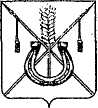 АДМИНИСТРАЦИЯ КОРЕНОВСКОГО ГОРОДСКОГО ПОСЕЛЕНИЯКОРЕНОВСКОГО РАЙОНАПОСТАНОВЛЕНИЕот 21.08.2014   		                                     			         № 806г. КореновскО внесении изменений в постановление администрацииКореновского городского поселения Кореновского районаот 14 августа 2014 года № 773 «Об утверждении границ,прилегающих к некоторым организациям и объектам территории,на которых не допускается розничная продажа алкогольнойпродукции, на территории Кореновского городского поселенияКореновского района»В соответствии с Федеральным законом от 22 ноября 1995 года                       № 171-ФЗ «О государственном регулировании производства и оборота этилового спирта, алкогольной и спиртосодержащей продукции и об ограничении потребления (распития) алкогольной продукции»,    постановлением Правительства Российской Федерации от 27 декабря                       2012 года № 1425 «Об определении органами государственной власти субъектов Российской Федерации мест массового скопления граждан и                     мест нахождения источников повышенной опасности, в которых не допускается розничная продажа алкогольной продукции», Законом Краснодарского края от 4 июня 2012 года № 2497-КЗ «Об                              установлении ограничений в сфере розничной продажи алкогольной        продукции и безалкогольных тонизирующих напитков», Законом Краснодарского края от 01 марта 2013 года № 2673-КЗ «О внесении                   изменений в Закон Краснодарского края «Об установлении                              ограничений в сфере розничной продажи алкогольной продукции и безалкогольных тонизирующих напитков», решением Совета                     муниципального образования Кореновский район от 29 августа 2013 года                     № 363 «Об установлении минимального значения расстояния от                     организаций и (или) объектов до границ прилегающих территорий,                                   на которых не допускается розничная продажа алкогольной продукции в муниципальном образовании Кореновский район и определении способа расчёта расстояния от организаций и (или) объектов до границ прилегающих территорий, на которых не допускается розничная продажа алкогольной продукции, в муниципальном образовании Кореновский район», администрация Кореновского городского поселения Кореновского района                                  п о с т а н о в л я е т:21. Пункт 2 признать утратившим силу. Пункты 3,4,5 считать пунктами 2,3,4 соответственно.2. Общему отделу администрации Кореновского городского                поселения Кореновского района (Воротникова) обнародовать настоящее постановление и разместить на сайте органов местного самоуправления Кореновского городского поселения в сети Интернет.3. Постановление вступает в силу после его официального обнародования.ГлаваКореновского городского поселенияКореновского района							      Е.Н.Пергун